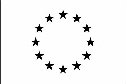 NOME COGNOME MONICA COLITTIRUOLO ATTUALE
Professore associatoInformazioni personaliLuogo e data di nascita Udine 25.05.1964Cittadinanza Italiana: Udine, via delle Scienze, 206: monica.colitti@uniud.it +390432558583 │ Esperienza lavorativaDal 2023 qualifica Professore ordinario SSD 07/H1 VET/01 – ANATOMIA DEGLI ANIMALI DOMESTICIDal 2006 al 2023 qualifica Professore associatoDal 1990 al 2006 qualifica Ricercatore
Università degli Studi di UdineDocente di Istologia e anatomia degli animali domestici Docente di Biologia e anatomia delle specie di interesse faunistico e venatorioDocente di Anatomia veterinaria Istruzione e FormazioneData 11 Dicembre 1987
Università degli Studi di Padova
Titolo conseguito Laurea in Scienze Biologiche (VO)
Data I sessione a.a. 1988/89
Università degli Studi di Padova
Titolo conseguito Abilitazione alla professione di Biologo Capacità e competenze personaliAltro• a.a. 2015-16 membro della Commissione Didattica Corso di Laurea in Biotecnologie (certificazione del Coordinatore del corso di Laurea Prot. n. 26572 del 31.08.2016);• dall'a.a. 2016-17 all’a.a. 2020-21 membro Commissione del riesame Corso di Laurea in Scienze per l'Ambiente e la Natura;• dall'a.a. 2016-17 all’a.a. 2020-2021 membro della Commissione di didattica di Dottorato in Scienze Biomediche e Biotecnologiche;• dall’a.a. 2019-20 ad oggi Componente per il Di4A dell'Institutional Review Board (IRB-DI4A);• dall’a.a. 2019-20 ad oggi membro di Centro di Ricerca e Coordinamento per il Recupero della Fauna Selvatica del Dipartimento;• dal 2018 al 2020 membro scientifico, per l’Ateneo, dell’Organismo preposto al benessere degli animali (OPBA);• dal 2020 ad oggi membro scientifico, per l’Ateneo, dell’Organismo preposto al benessere degli animali (OPBA);PubblicazioniAutore/Autrice o co-autore/co-autrice di oltre 65 pubblicazioni scientifiche su riviste indicizzateAttività di ricercaNel primo periodo della sua attività di ricercatrice ha appreso le tecniche istologiche, istochimiche, immunoistochimiche, di microscopia elettronica a scansione e a trasmissione. Ha in seguito allestito il laboratorio per l'esecuzione di tecniche e metodi di biologia molecolare quali elettroforesi delle proteine, Western blotting, estrazione ed elettroforesi degli acidi nucleici, Northern blotting, Southern blotting, PCR, RT-PCR, clonaggio, ibridazione in situ, Real-time PCR, microarrays e colture cellulari.Principali tematiche di ricerca:• studio degli effetti di composti naturali su colture cellulari di neutrofili di cane e cavallo;• studio sugli esosomi da latte bovino: messa a punto per l’isolamento e caratterizzazione al TEM mediante immunocitochimica;• studio dell'azione a livello cellulare e molecolare di composti naturali ed endogeni sull’imbrunimento di pre-adipociti e adipociti murini (3T3-L1 e X9) e umani (SGBS) in coltura. • studio sull’invecchiamento su culture di miociti umani immortalizzati da biopsie di uomo giovane e anziano • studio di induzione di invecchiamento in culture di mioblasti canini (Myok9 cells); • identificazioni di nutraceutici in grado di favorire il processo autofagico su culture di miociti umani immortalizzati da biopsie di uomo giovane e anziano.Partecipazioni a Comitati scientificiConvegniRelatrice in 86 convegni scientifici nazionali e internazionali Autorizzo il trattamento dei miei dati personali ai sensi dell’art. 13 D. Lgs. 30 giugno 2003 n°196 – “Codice in materia di protezione dei dati personali” e dell’art. 13 GDPR 679/16 – “Regolamento europeo sulla protezione dei dati personali"Data, Udine 04.10.2023MadrelinguaItalianoIngleseB1